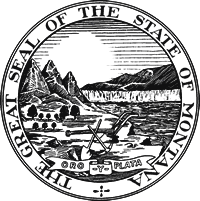                       Ballot Reconciliation Report (for Poll Book)Form is included in the back of each poll book and is used to reconcile ballots on Election Day.  	COUNTY______________		PRECINCT _______________PART 1Last ballot number issued				_____________________Subtract Void and Spoiled Ballots			_____________________Subtotal						_____________________Subtract number of ballots reserved for			_____________________Absentee voting – see Ballot Certification Report (use the “Total number of ballots retained for Absentee voting” number from that form) Total number of paper ballots issued			_____________________------------------------------------------------------------------------------------------------------------------------------------------PART 2Total number of paper ballots issued			_____________________(same as Part 1, #5)Subtract total number of unresolved			_____________________provisional ballotsTotal number of ballots less unresolved		_____________________*provisional ballots             ------------------------------------------------------------------------------------------------------------------------------------------	PART 3Total number of ballots in ballot box	(sheet 1)		_____________________*(sheet 2 if applicable)	_____________________(this number should be the actual number of ballots counted – the number of sheet 1 and sheet 2 ballots may be different, especially in cases in which electors do not vote or return sheet 2.)*#8 and #9 should match.  If they do not, fill out the reason below.If number of ballots hand-counted does not reconcile with number from poll book ballot reconciliation, detail below how many ballots are short or in excess and any reason of which you are aware for the discrepancy:________________________________________________________________________________________________________________________________________________________________Signatures of Judges:___________________________	___________________________	___________________________Updated April 21, 2017